Волонтерська група студентів спеціальності "Спеціальна освіта" "Відкрите серце" стала переможцем щорічного конкурсу "Волонтер року". https://www.facebook.com/groups/620047358385908/permalink/625429947847649/4 грудня 2017 р. відбувся фесиваль волонтерів м. Миколаєва «Добрі серця». Студенти спеціальності «Спеціальна освіта» стали лауреатами фестивалю в номінації «Студент волонтер 2017» за активну волонтерську роботу в спеціальних закладах освіти. Серед переможців Єпур Анастасія, Білецька Ірина, Ковалевська Ніна, Вітошинська Марина, Войцехович Тетяна, Дончила Катерина, Клочкова Марина, Лєшукова Марія, Євдокімова Анастасія. https://www.facebook.com/groups/620047358385908/permalink/631667720557205/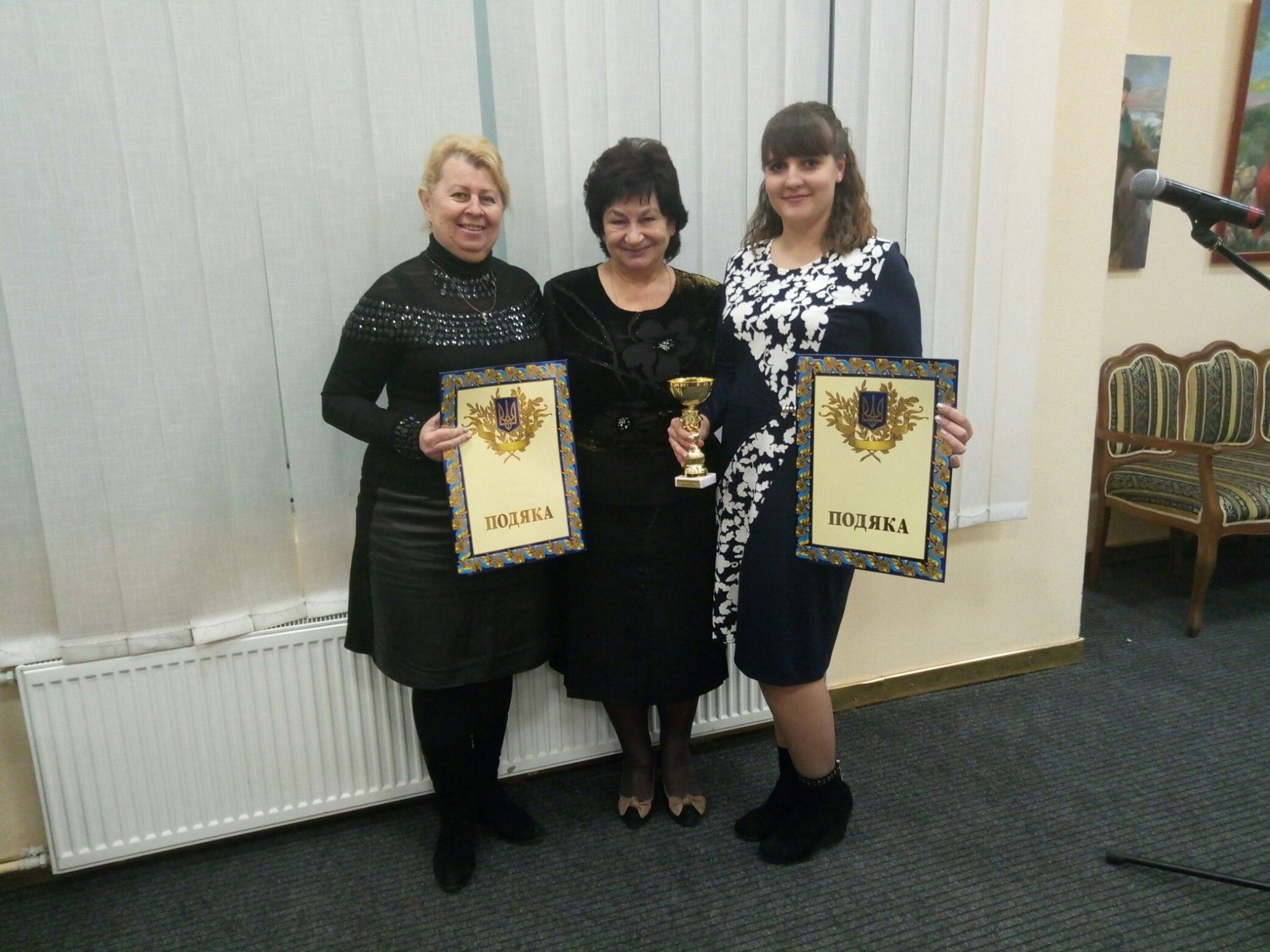 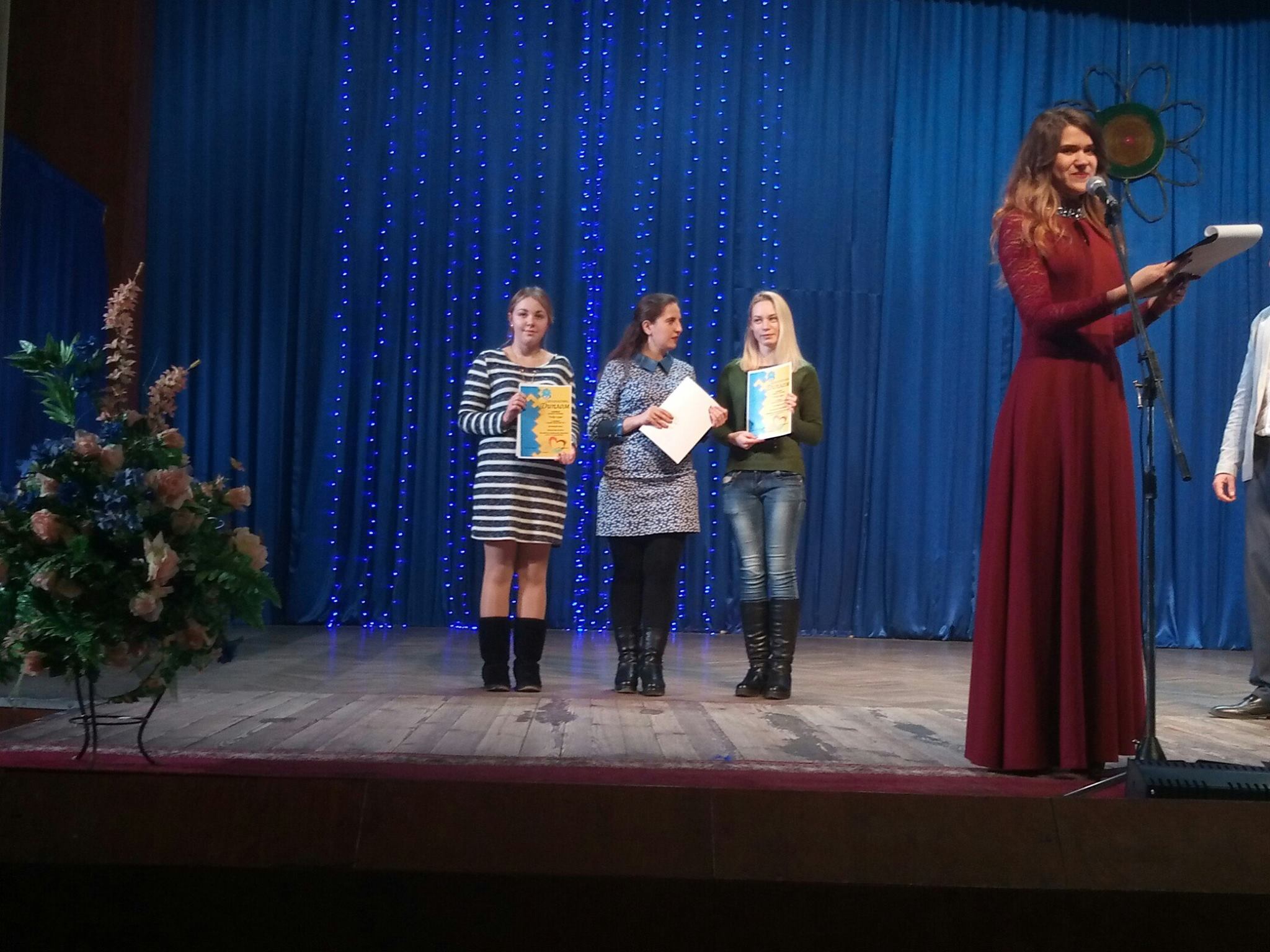 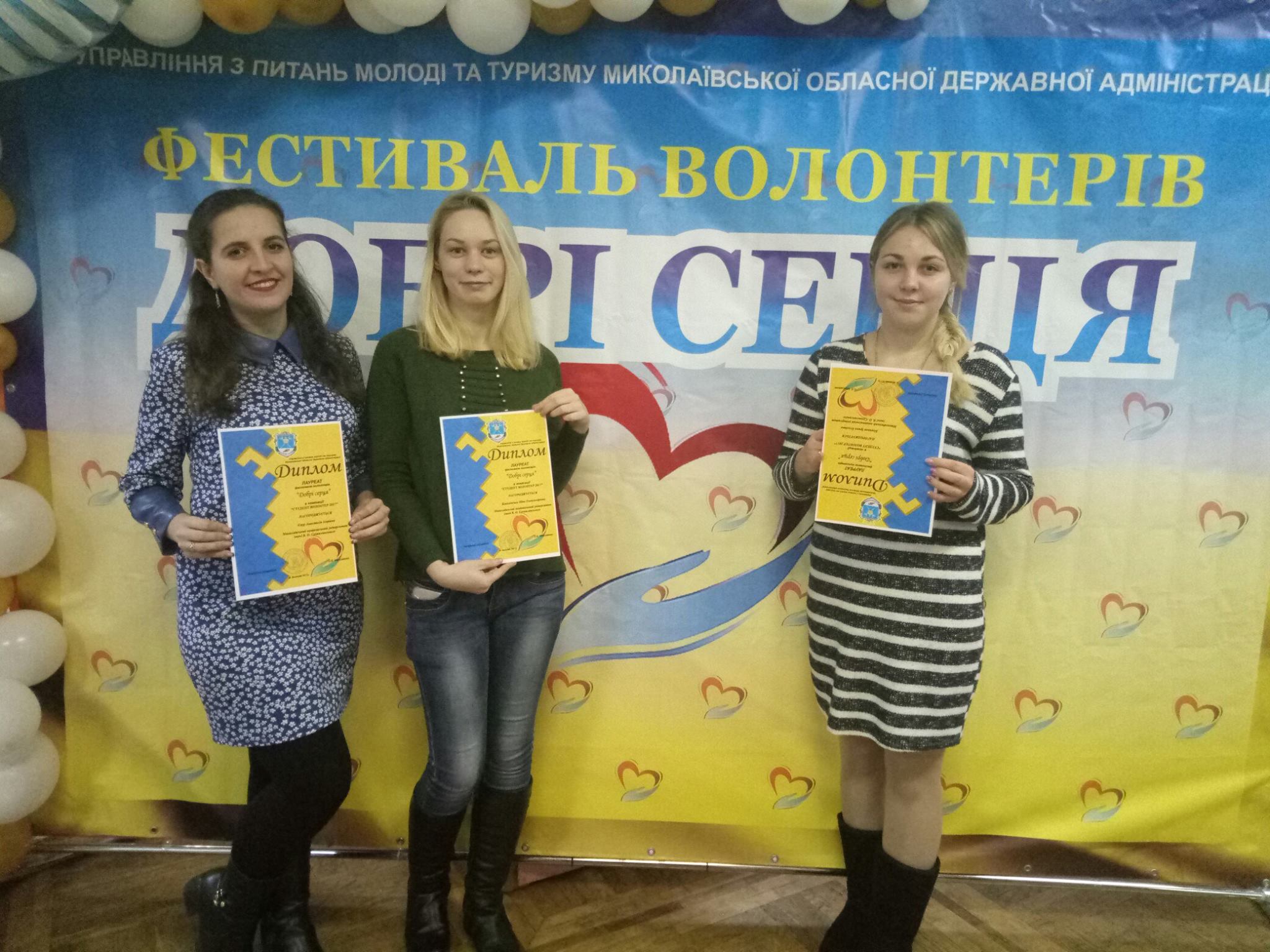 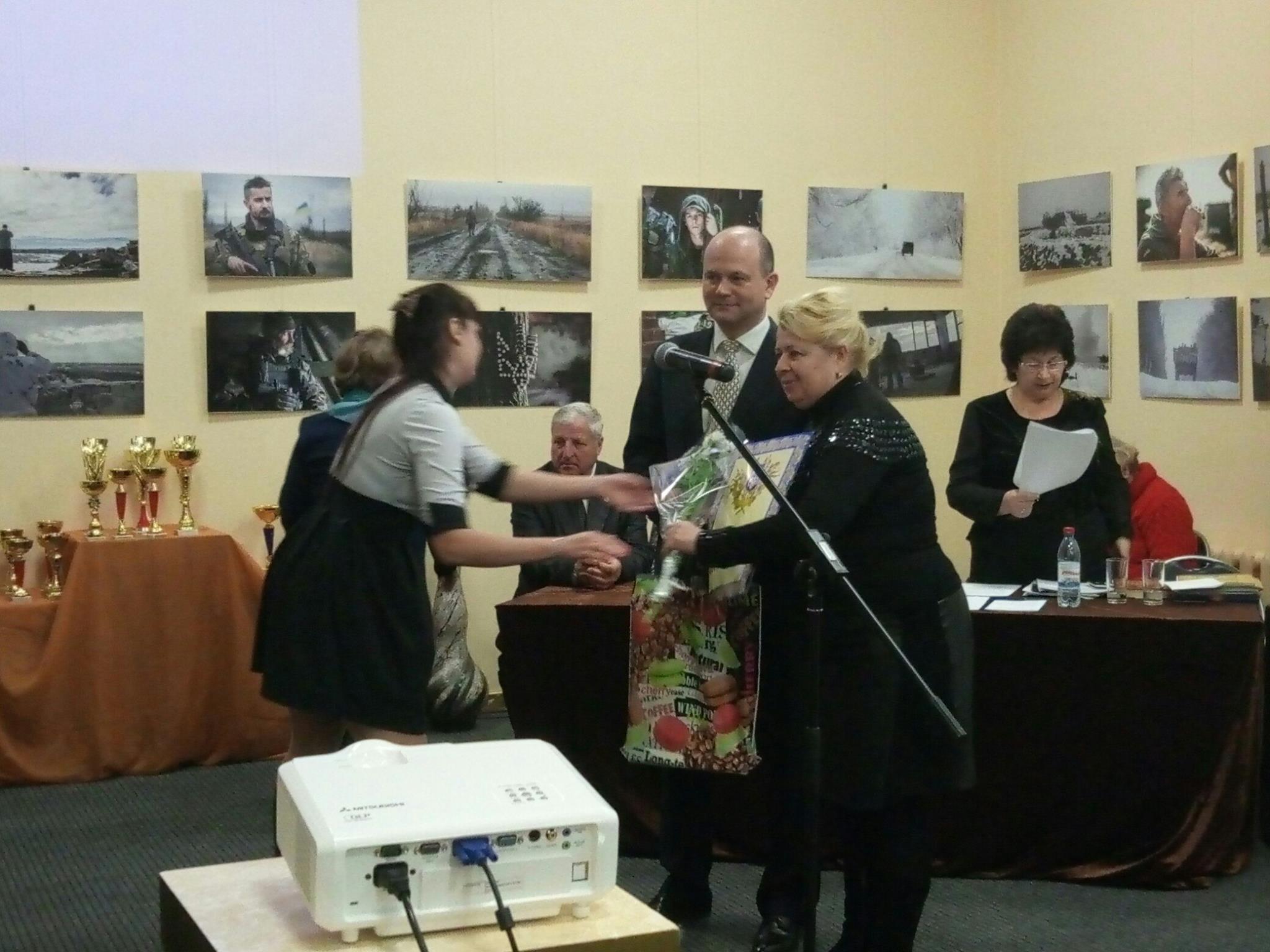 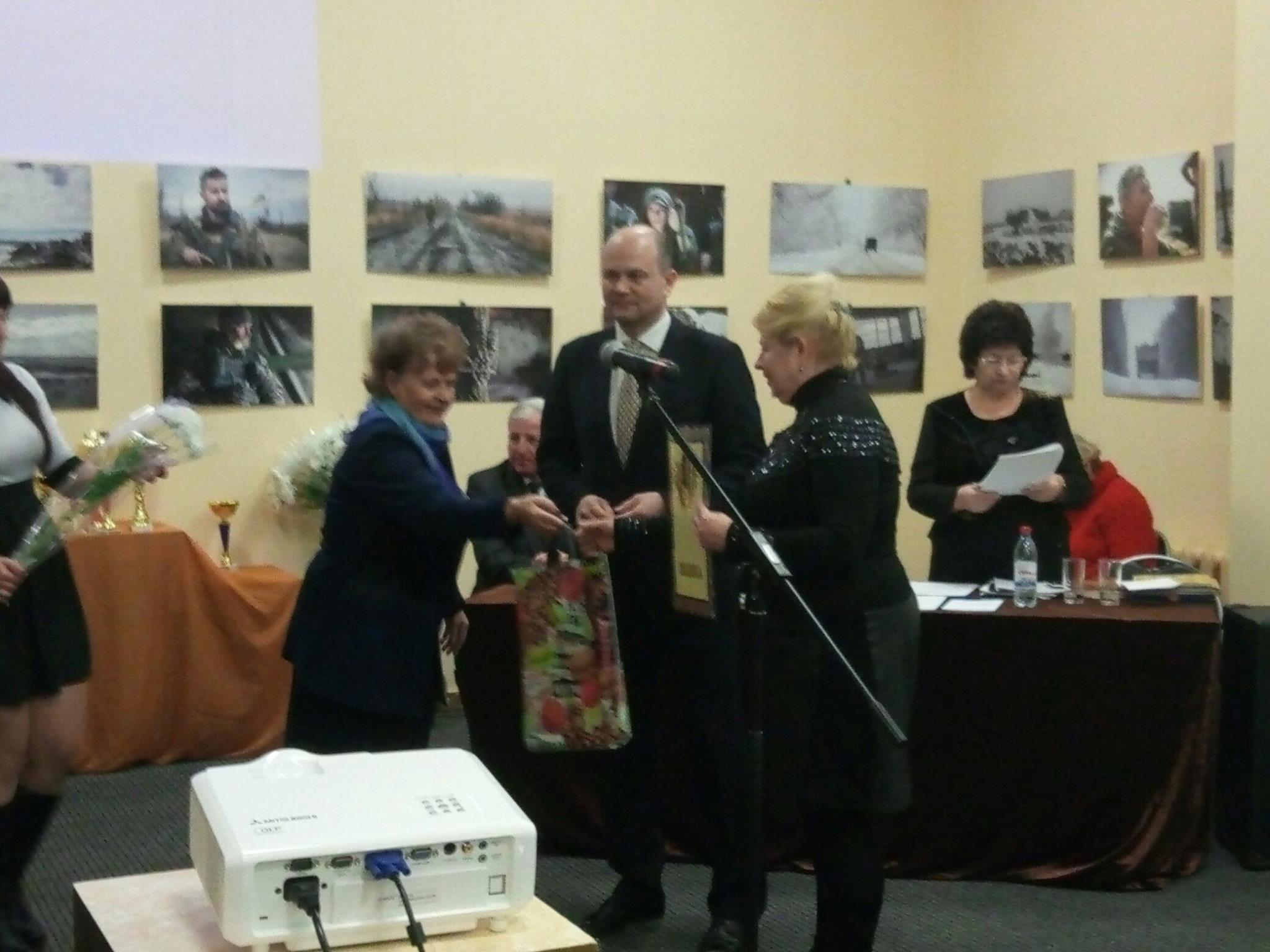 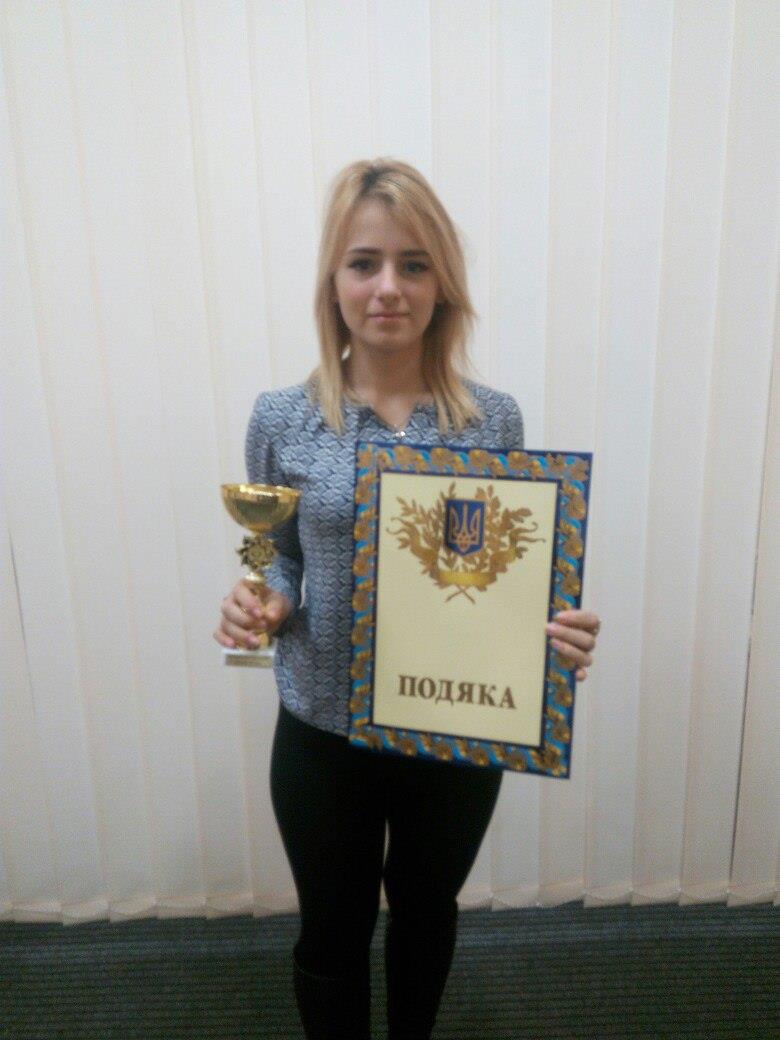 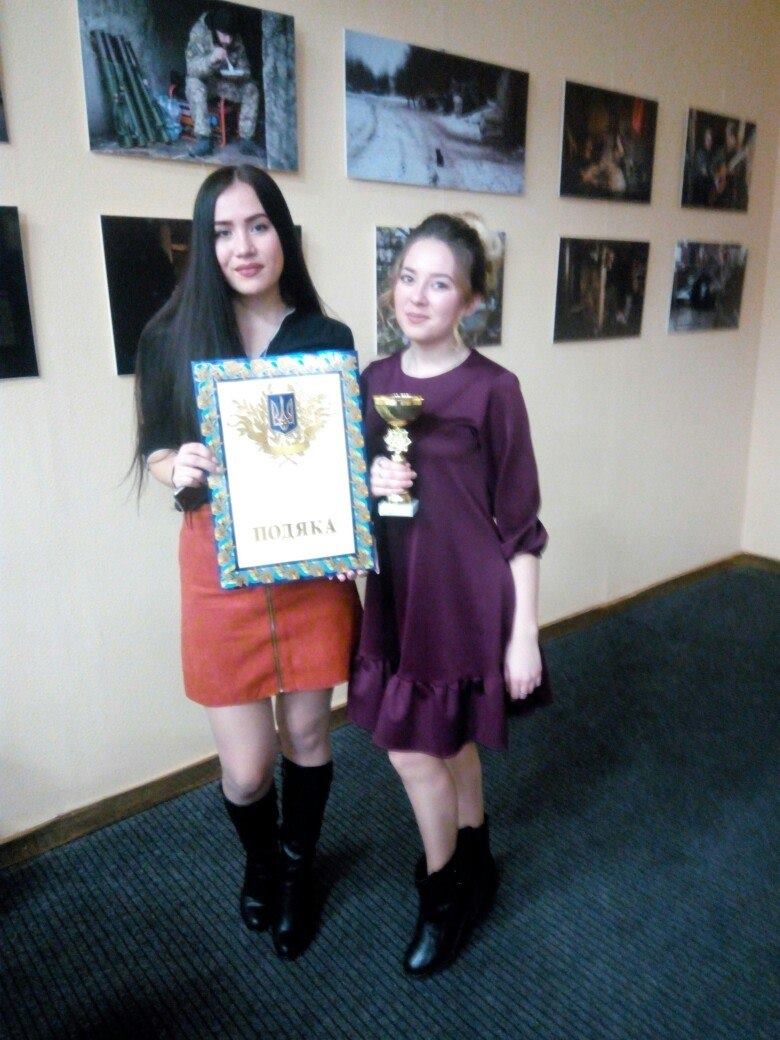 